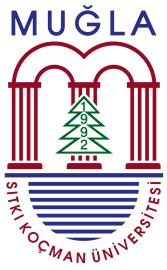 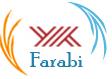 MUĞLA SITKI KOÇMAN ÜNİVERSİTESİ20../20.. AKADEMİK YILI GÜZ/BAHAR DÖNEMİÖĞRENCİ KABUL BELGESİAşağıda bilgileri verilen öğrenci, kurumumuzla yapılan FARABİ DEĞİŞİM PROGRAMI PROTOKOLÜ ve buna dayalı olarak gerçekleştirilen Öğrenim Protokolü gereğince, 20..-20.. Akademik Yılı Güz ve Bahar dönemlerinde Üniversitemiz ………. Fakültesi, ………….Bölümü’nde FARABİ öğrencisi olarak öğrenim görmeye hak kazanmıştır.Söz konusu öğrenci, gerekli işlemlerin tamamlanması ile yukarıda belirtilen süre boyunca öğrenimine kurumumuzda devam edecektir.ADI SOYADINUMARASIÜNİVERSİTESİFAKÜLTESİBÖLÜMÜADI SOYADIADI SOYADIPROF.DR. REŞAT ÜNALPROF.DR. REŞAT ÜNALPROF.DR. REŞAT ÜNALÜNVANIÜNVANIFARABİ KURUM KOORDİNATÖRÜFARABİ KURUM KOORDİNATÖRÜFARABİ KURUM KOORDİNATÖRÜTARİHİMZA-MÜHÜR